Ответы к заданиямВариант 5    Какие составляющие, по мнению автора, образуют композитивный характер социального действия? Какие два признака деятельности помимо целенаправленного характера, свойственного людям, называет автор?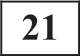     Какие факторы, по мнению автора, кроме логических расчётов и планов, обуславливают социокультурное поведение человека? Приведите два положения. Используя обществоведческие знания, назовите ещё один любой фактор, не утіомянутый в тексте.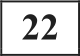     При  изучении  человеческой  деятельности  обществоведы  используют термин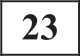 «навыки». Какое определение навыков приводит автор текста?Приведите три примера подобных навыков, о которых он пишет.    Используя содержание текста и обществоведческие знания, приведите три объяснения высказанной автором мысли о том, что человек представляет собой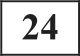 «микрокосм социальности».    Какой смысл обществоведы вкладывают в понятие «субъекты гражданского права»?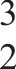 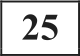 Привлекая знания обществоведческого курса, составьте два предложения: одно предложение, содержащее информацию о видах субъектов гражданского права, и одно предложение, раскрывающее сущность понятия дееспособности.    Учёные-обществоведы пишут о существовании особого слоя людей — политической элиты.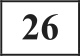 Какие   ещё   виды    элит    существуют    в   обществе?    Назовите    три   вида и проиллюстрируйте примерами способность представителей каждого типа влиять  на  принятие  политических решений.    В газете была опубликована заметка о том, что группа российских учёных- химиков, получив грант на исследование, в результате сложной работы под руководством известного академика  синтезировала  в  лаборатории  вакцину  от опасного вируса.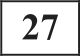 Назовите	и	подтвердите	ссылками	на	информацию,	содержащуюся в публикации, три признака науки как социального института.    Вам поручено подготовить развёрнутый ответ по теме «Международное разделение  труда  в условиях  глобализации». Составьте  план,  в соответствии с которым Вы будете освещать эту тему. План должен содержать не менее трёх пунктов, из которых два или более детализированы в подпунктах.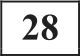 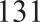 132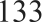 N• заданияВариант 4Вариант 5Вариант 61цельэлитарнаясостязателвности2объектысобственностиморальценная бу  ага32524144231251355212333122122121613423545671341342458211331212221112923625614510252335113562451251212325231324134235144121332314214341535613623616124452517212112113221122181341462351913213132121312120253718948631739512Содержание  верного ответа и указания по оцениванию(допускаются иные формулировки ответа, не искажающие его смысла)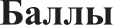 Правильный ответ должен содержать следующие элементы:Составляющие  социального  действия:  собственно  социальные и природные измерения деятельности.Признаки простейшего физического процесса и признаки приспособительного поведения животных.Правильно даны ответы на два вопроса.2Правильно дан ответ только на один любой вопрос.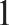 Ответ неверный0Максимальный балл2Содержание  верного ответа и указания по оцениваниіо(допускаются иные формулировки ответа, не искажающие его смысла)БаллыВ правильном ответе могут быть указаны следующие элементы:два фактора, названные автором: совокупность эмоциональных процессов и бессознательные импульсы;дополнительный	фактор,	например:	следование	обычаям, социальные стереотипы.Правильно  названы два фактора  по тексту, приведён дополнительныйфактор.2Приведены только два фактора по тексту.ИЛИПриведён один фактор по тексту и один дополнительный фактор.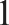 Приведён один любой фактор.ИЛИОтвет неверный0Максимальный балл2Содержание  верного ответа и указания по оцениванию(допускаются иные формулировки ответа, не искажающие его смысла)Содержание  верного ответа и указания по оцениванию(допускаются иные формулировки ответа, не искажающие его смысла)БаллыВ правильном ответе могут быть указаны следующие элементы:определение навыков: поведенческие реакции, в которых отсутствуют сознательная регуляция и контроль каждого из необходимых  движений;примеры навыков:человек движется по знакомой дороге, не задумываясь о том, как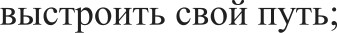 опытный водитель не задумывается над комбинацией физических действий, необходимых для управления машиной;танцовщик выполняет известные ему движения автоматически, на основе «телесной памяти».Могут быть приведены иные примеры.В правильном ответе могут быть указаны следующие элементы:определение навыков: поведенческие реакции, в которых отсутствуют сознательная регуляция и контроль каждого из необходимых  движений;примеры навыков:человек движется по знакомой дороге, не задумываясь о том, какопытный водитель не задумывается над комбинацией физических действий, необходимых для управления машиной;танцовщик выполняет известные ему движения автоматически, на основе «телесной памяти».Могут быть приведены иные примеры.Сзормулировано определение, приведено три примера.3СЬормулировано определение, приведено два примера.2Сформулировано определение, приведён один пример.ИЛИОпределение не сформулировано, но понятно в контексте двух-трёх приведённых примеров.Сформулировано определение, приведён один пример.ИЛИОпределение не сформулировано, но понятно в контексте двух-трёх приведённых примеров.1Сформулировано только определение.ИЛИПриведён только один пример. ИЛИОтвет неверныйСформулировано только определение.ИЛИПриведён только один пример. ИЛИОтвет неверный0Максимальный баллМаксимальный балл3Содержание верного ответа и указания по оцениванию(допускаются иные формулировки ответа, не искажающие его смысла)БаллыМогут быть приведены следующие объяснения:человек способен к совместной преобразовательной деятельности;человеческая личность формируется в процессе социализации;только	под	воздействием	общества	человек	приобретает способность к понятийному и образному мышлению.Могут быть приведены иные объяснения.Приведены три объяснения.Приведены два объяснения.Приведено одно объяснение.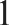 Ответ неверный0Максимальный балл3Содержание верного ответа и указания по оцениванию(допускаются иные формулировки ответа, не искажающие его смысла)БаллыПравильный ответ должен содержать следующие элементы:смысл понятия, например: субъекты гражданского права — это обладатели гражданских прав и обязанностей. (Может  быть приведено иное, близкое по смыслу определение или объяснение смысла понятия.)одно предложение с информацией о видах субъектов гражданского права, например: субъектами гражданского права могут быть граждане (физические лица), юридические лица, государства.(Может быть составлено любое другое предложение о видах субъектов гражданского права.)одно предложение, раскрывающее сущность понятия дееспособности, например: дееспособность — это способность гражданина своими действиями приобретать и осуществлять гражданские права  и  создавать  для  себя  гражданские  обязанности и исполнять их. (Может быть составлено любое другое  предложение,раскрывающее    с    опорой    на    знание    курса    сущность понятиядееспособности.)Предложения должны быть  сформулированы  корректно,  не содержать элементов, искажающих смысл понятия и/или его аспектов.Предложения, содержащие сущностные ошибки, не засчитываются при оценивании.Правильно  раскрыт  смысл  понятия;  в  соответствии  с требованиемзадания  составлены   два  предложения,   содержащие   информацию о соответствующих аспектах понятия.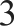 Правильно  раскрыт  смысл  понятия;  в  соответствии  с требованиемзадания составлено(-ы) предложение(-я), содержащее(-ие) информацию об одном аспекте понятия.ИЛИСмысл понятия в целом раскрыт (отдельные неточности в ответе не искажают его по существу); в соответствии с требованием задания составлены      два       предложения,       содержащие       информацию о соответствующих аспектах понятия.2Правильно раскрыл только смысл понятия.НЛИСмысл понятия в целом раскрыл (отдельные неточности в ответе не искажают его по суіиеству); в соответствии с требованием задания составлено(-ы) предложение(-я), содержащее(-ие) информацию об одном аспекте понятия.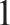 Смысл понятия  в явном  виде не раскрыт  или  раскрыт  неверно  прилюбом количестве других элементов ответа. НЛИОтвет неверный0Максимальный балл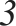 Содержание верного ответа и указания по оцениванию (допускаются иные формулировки ответа, не искажающие его смысла)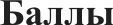 В правильном  ответе могут быть  названы  и   проиллюстрированыследующие  виды элит:информационная элита (Журналист известного издания опуб- ликовал статью о проблемах школы, после чего было  принято решение внести поправки в Закон об образовании.);научная элита (Известный учёный выступил на заседании парламента страны Z, заставив своими аргументами депутатов пересмотреть планируемую программу научных исследований.);экономическая элита (Владелец крупной корпорации вложил значительные средства в предвыборную кампанию партии N, представители которой выступают в поддержку выгодного ему законопроекта.).Могут быть названы другие виды элит, приведены иные примеры.Правильно названы и проиллюстрированы примерами три вида элит.3Правильно	названы	два-три	вида	элит,	два	из	которыхпроиллюстрированы примерами. НЛИПравильно названы два вида элит, приведены три примера.2Правильно	названы	один-три	вида    элит,    один	из   которыхпроиллюстрирован примером. ИЛИПравильно назван один вид элит, приведены два-три примера.1Правильно названы только один-три вида элит.ИЛИПриведены только один-три примера. ИЛИПриведены рассуждения общего характера, не соответствующие требованию задания.ИЛИОтвет неверный0Максимальный балл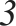 Содержание  верного ответа  и указания по оцениванию(допускаются иные формулировки ответа, не искажающие его смысла)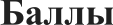 В правильном  ответе должны быть указаны следующие элементы:Приведены три признака науки как социального института, каждый из которых   подтверждён    ссылкой    на   информацию,    содержащуюся в публикации.Включает в себя систему статусов и ролей (исследование проходит под руководством известного академика);удовлетворяет  важнейшие  социальные  потребности  общества(учёные синтезировали вакцину);располагает материальными ресурсами для выполнения  своих функций (учёные работают на выделенный грант в специальной лаборатории).Правильно названы и подтверждены ссылками три признака.3Правильно  названы  два-три  признака,  два из  которых подтвержденыссылками.2Правильно  названы  один-три  признака,  один из которых подтверждён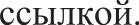 1Правильно названы только один-три признака.ИЛИПриведены рассуждения общего характера, не соответствующие требованию задания.ИЛИОтвет неверный0Максимальный балл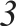 Содержание верного ответа и указания по оцениванию(допускаются иные формулировки ответа, не искажающие его смысла)БаллыПри анализе ответа учитывается:соответствие структуры предложенного ответа плану сложного типа;наличие пунктов плана, указывающих на понимание экзаменуемым основных аспектов данной темы, без  которых  она  не может быть раскрыта по существу;корректность формулировок пунктов плана.Формулировки пунктов плана, имеющие абстрактно- формалъный характер и не   отражающие   специфики   темы, не засчитываются  при оценивании.Один из вариантов плана раскрытия данной темы:Международные экономические отношения в эпоху глобали- зации:а) международная торговля;миграция рабочей силы;в) международное движение капиталов; г) экономическая интеграция;д) валютно-финансовые и кредитные отношения.Факторы международного разделения труда: а) научно-технический пporpecc;структура национального производства; в) cпpoc на мировом рынке.Государственная политика в области международной торговли: а) протекционизм;фритредерство.Международное разделение труда — основа развития мирового хозяйства.Возможны другое количество и (или) иные корректные формулировки пунктов и подпунктов плана. Они могут быть представлены в назывной, вопросной или смешанной формахОтсутствие  любых двух из 1, 2, 3 пунктов  плана (представленныхв виде пунктов или подпунктов) в данной или близкой no смыслу формулировке  не  позволит  раскрыть  содержание  этой   темы по существу.СтруктураНаличие пунктовКорректностьіlЈІЛЫпредложенногоплана, без которыхформулировок  пунктовпланаданная тема непланаможет бьпъраскрыта посуществуТри    или   болееДваФормулировки пунктов плана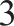 пунктов,   любыекорректны	и	позволяютдва   из  которыхраскрыть содержание темы подетализированысуществув подпунктахДва пункта,ДваФормулировки пунктов плана2детализированыкорректны	и	позволяютв подпунктах.раскрыть содержание темы поИЛИсуществуТри пункта,любой одиниз	которыхдетализированв подпунктах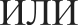 Три или болееДваФормулировки пунктов планапунктов,   любыепозволяют  в  целом раскрытьдва   из  которыхсодержание  темы, отдельныедетализированынеточности  в формулировкахв подпунктахне	искажают	плана	посуществуПлан   по   струк-ДваФормулировки пунктов плана1туре являетсякорректны	и	позволяютП]ЭОGТЫМраскрыть содержание темы пои содержитсуществуне менее трёх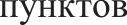 НЛИНЛИТри    или   болеепунктов, любыеодин-два из которыхдетализированы в подпунктах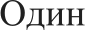 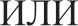 Три    или   болееДваВ	плане	нарядупунктов,   любыес корректнымиодин-два	изформулировками	имеютсякОтОрыхошибочные	позіщии,детализированыискажающие	отдельныев подпунктахаспекты раскрытия темыДва пункта,ДваФормулировки пунктов планалюбой одинкорректны	и	позволяютИЗ КОТО]ЗЫХраскрыть содержание темы подетализировансуществув подпунктахДва  пункта,ДваФормулировки пунктов планаодин-два	изпозволяют  в  целом раскрытьКОТО]ЗЫХсодержание  темы, отдельныедетализированынеточности  в формулировкахВ ПОДП  KTdXне	искажают	плана	посуществуВсе ответы,  которые  не соответствуют  вышеуказанным критериямвыставления оценок в I, 2 и 3 балла.Все ответы,  которые  не соответствуют  вышеуказанным критериямвыставления оценок в I, 2 и 3 балла.Все ответы,  которые  не соответствуют  вышеуказанным критериямвыставления оценок в I, 2 и 3 балла.0ИЛИИЛИИЛИ0План   представляет   собой  набор   абстрактных   формулировок, неотражающих специфики содержания данной темы.План   представляет   собой  набор   абстрактных   формулировок, неотражающих специфики содержания данной темы.План   представляет   собой  набор   абстрактных   формулировок, неотражающих специфики содержания данной темы.0Максимальный баллМаксимальный баллМаксимальный балл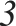 